Муниципальное бюджетное общеобразовательное учреждениеСемячковская средняя общеобразовательная школа242225, РФ, Брянская обл., Трубчевский р-он, д.Семячки, ул.Садовая, 9, тел: 8(48352) 9-33-38, e-mail: semjchki--chkola@mail.ru ИНН/КПП 3230006531/323001001  ОГРН 1023202936789ПЛАНпо устранению недостатков, выявленных в ходенезависимой оценки качества условий оказания услугМуниципального бюджетного общеобразовательного учреждения Семячковской средней общеобразовательной школы(наименование организации)на  1 полугодие 2019 года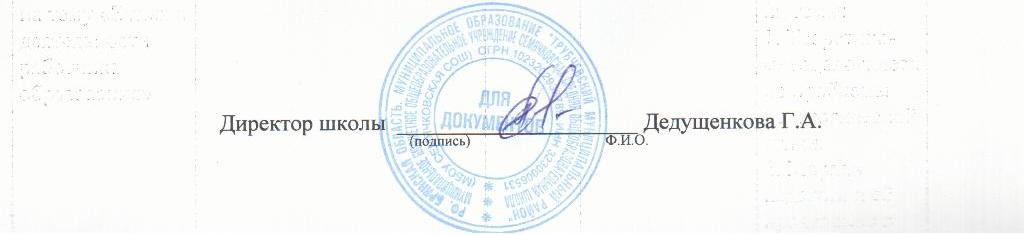 Недостатки, выявленные в ходе независимой оценки качества условий оказания услуг организациейНаименование мероприятия по устранению недостатков, выявленных в ходе независимой оценки качества условий оказания услуг организациейПлановый срок реализации мероприятияОтветственный исполнитель (с указанием фамилии, имени, отчества и должности)Ответственный исполнитель (с указанием фамилии, имени, отчества и должности)Сведения о ходе реализации мероприятия Сведения о ходе реализации мероприятия Сведения о ходе реализации мероприятия Сведения о ходе реализации мероприятия Недостатки, выявленные в ходе независимой оценки качества условий оказания услуг организациейНаименование мероприятия по устранению недостатков, выявленных в ходе независимой оценки качества условий оказания услуг организациейПлановый срок реализации мероприятияОтветственный исполнитель (с указанием фамилии, имени, отчества и должности)Ответственный исполнитель (с указанием фамилии, имени, отчества и должности)реализованные меры по устранению выявленных недостатковреализованные меры по устранению выявленных недостатковфактический срок реализациифактический срок реализации123445566I. Открытость и доступность информации об организации I. Открытость и доступность информации об организации I. Открытость и доступность информации об организации I. Открытость и доступность информации об организации I. Открытость и доступность информации об организации I. Открытость и доступность информации об организации I. Открытость и доступность информации об организации I. Открытость и доступность информации об организации I. Открытость и доступность информации об организации Привести количество материалов, размещенных  на официальном сайте  организации  к количеству, установленному нормативными правовыми актамиОсуществить размещение на официальном сайте образовательного учреждения необходимые нормативно-правовые акты в соответствии с законодательством РФ.В  течение месяцаВ  течение месяцаЕфименко Т.И., заместитель директора по УВРКоршунова И.М., ответственный за сайтЕфименко Т.И., заместитель директора по УВРКоршунова И.М., ответственный за сайтВнесены недостающие сведения установленные нормативными правовыми актами.Внесены недостающие сведения установленные нормативными правовыми актами.1-е полугодие 2019 г.Привести количество материалов, размещенных  на официальном сайте  организации  к количеству, установленному нормативными правовыми актамиОбеспечить своевременное внесение изменений в информацию сайтаВ течение всего периодаВ течение всего периодаКоршунова И.М., ответственный за сайтКоршунова И.М., ответственный за сайтВнесены недостающие сведения установленные нормативными правовыми актами.Внесены недостающие сведения установленные нормативными правовыми актами.1-е полугодие 2019 г.II. Комфортность условий предоставления услугII. Комфортность условий предоставления услугII. Комфортность условий предоставления услугII. Комфортность условий предоставления услугII. Комфортность условий предоставления услугII. Комфортность условий предоставления услугII. Комфортность условий предоставления услугII. Комфортность условий предоставления услугII. Комфортность условий предоставления услугДооборудовать помещения организации  и прилегающей к ней территории с учетом доступности для инвалидовАнализ имеющихся материально-технических и информационно-методических условий для обучения обучающихся с ОВЗ и инвалидов в соответствии с требованиями ФГОС. Планирование развития материально-технических и информационно-методических условий  для   обучения инвалидов и обучающихся с ОВЗ.В соответствии с планом мероприятийДедущенкова Г.А. директорДедущенкова Г.А. директорОснащение помещений комфортными местами для ожидания в коридоре.Обеспечение доступности питьевой воды для посетителей.Установкакнопка вызова работника школы инвалидом.Часть гардероба приспособлена для детей –инвалидов.Замена ламп освещения в соответстии с нормами освещенности в учебных кабинетах.Оснащение помещений комфортными местами для ожидания в коридоре.Обеспечение доступности питьевой воды для посетителей.Установкакнопка вызова работника школы инвалидом.Часть гардероба приспособлена для детей –инвалидов.Замена ламп освещения в соответстии с нормами освещенности в учебных кабинетах.Оснащение помещений комфортными местами для ожидания в коридоре.Обеспечение доступности питьевой воды для посетителей.Установкакнопка вызова работника школы инвалидом.Часть гардероба приспособлена для детей –инвалидов.Замена ламп освещения в соответстии с нормами освещенности в учебных кабинетах.1-е полугодие 2019 г.Дооборудовать помещения организации  и прилегающей к ней территории с учетом доступности для инвалидовАнализ имеющихся и необходимых условий для организации обучения и воспитания обучающихся с ограниченными возможностями здоровья. Планирование мер по улучшению условий для организации обучения и воспитания обучающихся с ограниченными возможностями здоровья.До 30.06.2019г.Администрация ООи педагогический коллективАдминистрация ООи педагогический коллективОснащение помещений комфортными местами для ожидания в коридоре.Обеспечение доступности питьевой воды для посетителей.Установкакнопка вызова работника школы инвалидом.Часть гардероба приспособлена для детей –инвалидов.Замена ламп освещения в соответстии с нормами освещенности в учебных кабинетах.Оснащение помещений комфортными местами для ожидания в коридоре.Обеспечение доступности питьевой воды для посетителей.Установкакнопка вызова работника школы инвалидом.Часть гардероба приспособлена для детей –инвалидов.Замена ламп освещения в соответстии с нормами освещенности в учебных кабинетах.Оснащение помещений комфортными местами для ожидания в коридоре.Обеспечение доступности питьевой воды для посетителей.Установкакнопка вызова работника школы инвалидом.Часть гардероба приспособлена для детей –инвалидов.Замена ламп освещения в соответстии с нормами освещенности в учебных кабинетах.Дооборудовать помещения организации  и прилегающей к ней территории с учетом доступности для инвалидовЕжегодная корректировка программы развития учреждения.В соответствии с планом мероприятийДедущенкова Г.А. директорДедущенкова Г.А. директорСоответствие запросам участников образовательных отношенийСоответствие запросам участников образовательных отношенийСоответствие запросам участников образовательных отношенийIII. Доступность услуг для инвалидовIII. Доступность услуг для инвалидовIII. Доступность услуг для инвалидовIII. Доступность услуг для инвалидовIII. Доступность услуг для инвалидовIII. Доступность услуг для инвалидовIII. Доступность услуг для инвалидовIII. Доступность услуг для инвалидовIII. Доступность услуг для инвалидовРасширить перечень условий доступности, позволяющих инвалидам получать услуги наравне с другимиВыполнение плана мероприятий по программе «Доступная среда»Всоответствии с планом мероприятийФедосенко В.А., заведующий хозяйствомФедосенко В.А., заведующий хозяйствомРазработан план мероприятий (дорожная карта) по повышению значений показателей доступности для инвалидов объектов и услуг в сфере образования Разработан план мероприятий (дорожная карта) по повышению значений показателей доступности для инвалидов объектов и услуг в сфере образования До 30.06.2019г.До 30.06.2019г.Расширить перечень условий доступности, позволяющих инвалидам получать услуги наравне с другимиРазвитие инфраструктуры для обучающихся с ОВЗ в рамках реализации программы «Доступная среда»Всоответствии с планом мероприятийФедосенко В.А., заведующий хозяйствомФедосенко В.А., заведующий хозяйствомРазработан Паспорт доступности, перечень мер для обеспечения доступа инвалидов Разработан Паспорт доступности, перечень мер для обеспечения доступа инвалидов До 30.06.2019г.До 30.06.2019г.Расширить перечень условий доступности, позволяющих инвалидам получать услуги наравне с другимиОбеспечение обучения лиц с ОВЗ и детей-инвалидов по адаптированным образовательным программамВсоответствии с планом мероприятийЕфименко Т.И., заместитель директора по УВРЕфименко Т.И., заместитель директора по УВРРазработаны адаптированные основные общеобразовательные программы для обучающихся с ОВЗРазработаны адаптированные основные общеобразовательные программы для обучающихся с ОВЗДо 30.06.2019г.До 30.06.2019г.Расширить перечень условий доступности, позволяющих инвалидам получать услуги наравне с другимиРазработка методических рекомендаций по работе с  обучающимися с ОВЗ Всоответствии с планом мероприятийЕфименко Т.И., заместитель директора по УВРЕфименко Т.И., заместитель директора по УВРРазработаны методические рекомендации по работе с  обучающимися с ОВЗРазработаны методические рекомендации по работе с  обучающимися с ОВЗДо 30.06.2019г.До 30.06.2019г.Расширить перечень условий доступности, позволяющих инвалидам получать услуги наравне с другимиОрганизация обучения с применением дистанционных технологийВсоответствии с планом мероприятийЕфименко Т.И., заместитель директора по УВР Коршунова И.М., ответственный за сайтЕфименко Т.И., заместитель директора по УВР Коршунова И.М., ответственный за сайтОбеспечена возможность организации обучения с применением дистанционных технологийОбеспечена возможность организации обучения с применением дистанционных технологийДо 30.06.2019г.До 30.06.2019г.Расширить перечень условий доступности, позволяющих инвалидам получать услуги наравне с другимиПродолжать работу по совершенствованию безбарьерной образовательной средыРегулярноАдминистрация школыАдминистрация школыОбеспечение доступности образовательных и воспитательных услуг для детей с ОВЗОбеспечение доступности образовательных и воспитательных услуг для детей с ОВЗДо 30.06.2019г.До 30.06.2019г.Расширить перечень условий доступности, позволяющих инвалидам получать услуги наравне с другимиРазработать план мероприятий по внедрению образовательных программ в учреждении в рамках социального партнерства,сотрудничество с учреждениями, осуществляющими социальную реабилитацию инвалидов в сетевой форме взаимодействия Всоответствии с планом мероприятийАдминистрация школыАдминистрация школыСопровождение образовательного процесса обучающихся инвалидов в контакте с учреждениями и их специалистами, осуществляющими социальную реабилитацию инвалидовСопровождение образовательного процесса обучающихся инвалидов в контакте с учреждениями и их специалистами, осуществляющими социальную реабилитацию инвалидовДо 30.06.2019г.До 30.06.2019г.IV. Доброжелательность, вежливость работников организации IV. Доброжелательность, вежливость работников организации IV. Доброжелательность, вежливость работников организации IV. Доброжелательность, вежливость работников организации IV. Доброжелательность, вежливость работников организации IV. Доброжелательность, вежливость работников организации IV. Доброжелательность, вежливость работников организации IV. Доброжелательность, вежливость работников организации IV. Доброжелательность, вежливость работников организации Рекомендовано проведение лекций для работников, осуществляющих дистанционные формы взаимодействия, на тему «Этика в деятельности работника образования»Проведение лекций для работников, осуществляющих дистанционные формы взаимодействия, на тему «Этика в деятельности работника образования».1-е полугодие 2019 г.Администрация школыАдминистрация школыПроведение лекций для работников, осуществляющих дистанционные формы взаимодействияна темы:1. Теоретико-методологические проблемы педагогической этики.2. Педагогическая мораль и её проявление в деятельности педагога.3.Прикладное значение профессиональной этики.Проведение лекций для работников, осуществляющих дистанционные формы взаимодействияна темы:1. Теоретико-методологические проблемы педагогической этики.2. Педагогическая мораль и её проявление в деятельности педагога.3.Прикладное значение профессиональной этики.1-е полугодие 2019 г.1-е полугодие 2019 г.Подготовка специалиста по медиацииВ течение 2019 годаДиректор школыДиректор школыКурсовая подготовка по медиации (1человек)Курсовая подготовка по медиации (1человек)До 31.12.2019До 31.12.2019